¿Cómo interactuamos con alguien que ha sido disciplinado?1 Corintios 5:11 “Más bien os escribí que no os juntéis con ninguno que, llamándose hermano, fuere fornicario, o avaro, o idólatra, o maldiciente, o borracho, o ladrón; con el tal ni aun comáis.”¿Cuándo y Cómo Restauramos a Alguien de la Disciplina?2 Corintios 2:5–11 “5 Pero si alguno me ha causado tristeza, no me la ha causado a mí solo, sino en cierto modo (por no exagerar) a todos vosotros. 6 Le basta a tal persona esta reprensión hecha por muchos; 7 así que, al contrario, vosotros más bien debéis perdonarle y consolarle, para que no sea consumido de demasiada tristeza. 8 Por lo cual os ruego que confirméis el amor para con él. 9 Porque también para este fin os escribí, para tener la prueba de si vosotros sois obedientes en todo. 0 Y al que vosotros perdonáis, yo también; porque también yo lo que he perdonado, si algo he perdonado, por vosotros lo he hecho en presencia de Cristo, 11 para que Satanás no gane ventaja alguna sobre nosotros; pues no ignoramos sus maquinaciones.¿Preguntas?  Seminario CENTRAL – Teología de la Iglesia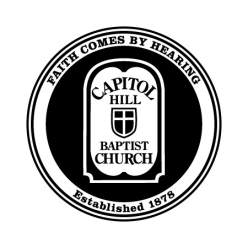 Capitol Hill Baptist ChurchClase #3 – Disciplina de la Iglesia.Introducción Hebreos 12:5–7 “y habéis ya olvidado la exhortación que como a hijos se os dirige, diciendo: Hijo mío, no menosprecies la disciplina del Señor, Ni desmayes cuando eres reprendido por él; Porque el Señor al que ama, disciplina, Y azota a todo el que recibe por hijo. Si soportáis la disciplina, Dios os trata como a hijos; porque ¿qué hijo es aquel a quien el padre no disciplina?” ¿Qué es la Disciplina de la Iglesia? 2 Textos clave…Mateo 18:15–18“Por tanto, si tu hermano peca contra ti, ve y repréndele estando tú y él solos; si te oyere, has ganado a tu hermano. Mas si no te oyere, toma aún contigo a uno o dos, para que en boca de dos o tres testigos conste toda palabra. Si no los oyere a ellos, dilo a la iglesia; y si no oyere a la iglesia, tenle por gentil y publicano. De cierto os digo que todo lo que atéis en la tierra, será atado en el cielo; y todo lo que desatéis en la tierra, será desatado en el cielo.”1 Corintios 5:4–5  “En el nombre de nuestro Señor Jesucristo, reunidos vosotros y mi espíritu, con el poder de nuestro Señor Jesucristo, el tal sea entregado a Satanás para destrucción de la carne, a fin de que el espíritu sea salvo en el día del Señor Jesús.”¿Porqué Debería una Iglesia Disciplinar?Para Exponer Advertir Salvar Proteger. preserver.¿Qué Pecados Requieren la Disciplina de la Iglesia?Externos o visiblesGraveSin arrepentimiento¿Quién Debería Guiar el Proceso?¿Cuál es el Trabajo del Miembro?¿Cuán Rápido debe Actuar una Iglesia?¿Puede una Renuncia Preventiva Evitar la Disciplina?